Anmeldelsesnummer/ Reference Number
(Udfyldes ikke af anmelder/(not to be filled in by the applicant)TEKNISK SPØRGESKEMA / TECHNICAL QUESTIONNAIRETEKNISK SPØRGESKEMA / TECHNICAL QUESTIONNAIRETEKNISK SPØRGESKEMA / TECHNICAL QUESTIONNAIREtil udfyldelse i forbindelse med anmeldelse til Dansk Sortslisteoptagelse og/eller Plantenyhedsbeskyttelse 
to be completed in connection with an application for Danish National Listing and/or Plant Breeders’ Rightstil udfyldelse i forbindelse med anmeldelse til Dansk Sortslisteoptagelse og/eller Plantenyhedsbeskyttelse 
to be completed in connection with an application for Danish National Listing and/or Plant Breeders’ Rightstil udfyldelse i forbindelse med anmeldelse til Dansk Sortslisteoptagelse og/eller Plantenyhedsbeskyttelse 
to be completed in connection with an application for Danish National Listing and/or Plant Breeders’ Rights1.Anmelder (navn og adresse) / Applicant (name and address)Anmelder (navn og adresse) / Applicant (name and address)Anmelder (navn og adresse) / Applicant (name and address)2.Anmeldt navneforslag og/eller forædlerbetegnelse / Proposed denomination and/or breeder’s referenceAnmeldt navneforslag og/eller forædlerbetegnelse / Proposed denomination and/or breeder’s referenceAnmeldt navneforslag og/eller forædlerbetegnelse / Proposed denomination and/or breeder’s reference3.Information om sortens oprindelse, vedligeholdelse og formering / Information on origin, maintenance and reproduction of the varietyInformation om sortens oprindelse, vedligeholdelse og formering / Information on origin, maintenance and reproduction of the varietyInformation om sortens oprindelse, vedligeholdelse og formering / Information on origin, maintenance and reproduction of the varietyPlantetype:
Linie Kommerciel sort / commercial variety	Hanfertil / male fertile, der anvendes som	forældrekomponent / parental component	Hansteril / male sterile	HybridHansteril / male sterile	Hanfertil / male fertile	Selvinkompatibel / Self incompatible	Afstamning/origin:Fortrolig afstamning / confidential origin: Ja/yes	 Nej/no	Hybrider: Venligst identificer entydigt den hansterile linie i ovenstående afstamning og der udfyldes et teknisk spørgeskema for hver os ukendt forældrekomponent / 
Hybrids: Please indicate clearly the male sterile parental component in the above mentioned origin and a technical questionnaire has to be submitted for every us unknown component.En-vejs hybrid / Single hybrid:
Betegnelse af hansteril linie / Designation of female line:
♀:      
Betegnelse af hanfertil linie / Designation of male fertil line: ♂:      3-vejs hybrid / 3-way hybrid
Betegnelse af én vejs hybrid / designation of single hybrid used:      Betegnelse af hansteril linie af én vejs hybrid / Designation of female line of the single hybrid:
♀:      
Betegnelse af hanfertil linie af én vejs hybrid / Designation of male fertil line of the single hybrid:
♂:      
Betegnelse af hansteril forældre til 3-vejs-hybrid/ Designation of female parent of the 3-way hybrid:
♀:      Betegnelse af hanfertil forældre til 3-vejs hybrid / Designation of male fertil parent of the 3-way hybrid
♂:      Anfør venligst vedligeholderen til den hansterile linie til hybriden/please indicate the maintainer line of the female parent of the hybrid: Anfør venligst navn på anvendt hybrid system/please indicate the name of the used hybrid system:Ved anvendelse af selvinkompatibilitet anfør venligst den/de selvimkompatibilitet linie(r)/ in case of self-incompatible system, please indicate the name of the self incompatible lines:Andre informationer / other information :
     3-vejs hybrid / 3-way hybrid
Betegnelse af én vejs hybrid / designation of single hybrid used:      Betegnelse af hansteril linie af én vejs hybrid / Designation of female line of the single hybrid:
♀:      
Betegnelse af hanfertil linie af én vejs hybrid / Designation of male fertil line of the single hybrid:
♂:      
Betegnelse af hansteril forældre til 3-vejs-hybrid/ Designation of female parent of the 3-way hybrid:
♀:      Betegnelse af hanfertil forældre til 3-vejs hybrid / Designation of male fertil parent of the 3-way hybrid
♂:      Anfør venligst vedligeholderen til den hansterile linie til hybriden/please indicate the maintainer line of the female parent of the hybrid: Anfør venligst navn på anvendt hybrid system/please indicate the name of the used hybrid system:Ved anvendelse af selvinkompatibilitet anfør venligst den/de selvimkompatibilitet linie(r)/ in case of self-incompatible system, please indicate the name of the self incompatible lines:Andre informationer / other information :
     4.Anfør sortens morfologiske egenskaber (nummer  i parentes refererer til egenskaben i CPVO's afprøvningsprotokol mht. SES afprøvning. Afkryds eller angiv venligst sortens morfologiske udtryk, der svarer bedst til de givne muligheder) 
Characteristics of the variety to be given (the number in brackets refers to the corresponding characteristic in the CPVO's Technical DUS Protocol; please mark or state the expression which corresponds best)Anfør sortens morfologiske egenskaber (nummer  i parentes refererer til egenskaben i CPVO's afprøvningsprotokol mht. SES afprøvning. Afkryds eller angiv venligst sortens morfologiske udtryk, der svarer bedst til de givne muligheder) 
Characteristics of the variety to be given (the number in brackets refers to the corresponding characteristic in the CPVO's Technical DUS Protocol; please mark or state the expression which corresponds best)Anfør sortens morfologiske egenskaber (nummer  i parentes refererer til egenskaben i CPVO's afprøvningsprotokol mht. SES afprøvning. Afkryds eller angiv venligst sortens morfologiske udtryk, der svarer bedst til de givne muligheder) 
Characteristics of the variety to be given (the number in brackets refers to the corresponding characteristic in the CPVO's Technical DUS Protocol; please mark or state the expression which corresponds best)Anfør sortens morfologiske egenskaber (nummer  i parentes refererer til egenskaben i CPVO's afprøvningsprotokol mht. SES afprøvning. Afkryds eller angiv venligst sortens morfologiske udtryk, der svarer bedst til de givne muligheder) 
Characteristics of the variety to be given (the number in brackets refers to the corresponding characteristic in the CPVO's Technical DUS Protocol; please mark or state the expression which corresponds best)Anfør sortens morfologiske egenskaber (nummer  i parentes refererer til egenskaben i CPVO's afprøvningsprotokol mht. SES afprøvning. Afkryds eller angiv venligst sortens morfologiske udtryk, der svarer bedst til de givne muligheder) 
Characteristics of the variety to be given (the number in brackets refers to the corresponding characteristic in the CPVO's Technical DUS Protocol; please mark or state the expression which corresponds best)Anfør sortens morfologiske egenskaber (nummer  i parentes refererer til egenskaben i CPVO's afprøvningsprotokol mht. SES afprøvning. Afkryds eller angiv venligst sortens morfologiske udtryk, der svarer bedst til de givne muligheder) 
Characteristics of the variety to be given (the number in brackets refers to the corresponding characteristic in the CPVO's Technical DUS Protocol; please mark or state the expression which corresponds best)Anfør sortens morfologiske egenskaber (nummer  i parentes refererer til egenskaben i CPVO's afprøvningsprotokol mht. SES afprøvning. Afkryds eller angiv venligst sortens morfologiske udtryk, der svarer bedst til de givne muligheder) 
Characteristics of the variety to be given (the number in brackets refers to the corresponding characteristic in the CPVO's Technical DUS Protocol; please mark or state the expression which corresponds best)Anfør sortens morfologiske egenskaber (nummer  i parentes refererer til egenskaben i CPVO's afprøvningsprotokol mht. SES afprøvning. Afkryds eller angiv venligst sortens morfologiske udtryk, der svarer bedst til de givne muligheder) 
Characteristics of the variety to be given (the number in brackets refers to the corresponding characteristic in the CPVO's Technical DUS Protocol; please mark or state the expression which corresponds best)Anfør sortens morfologiske egenskaber (nummer  i parentes refererer til egenskaben i CPVO's afprøvningsprotokol mht. SES afprøvning. Afkryds eller angiv venligst sortens morfologiske udtryk, der svarer bedst til de givne muligheder) 
Characteristics of the variety to be given (the number in brackets refers to the corresponding characteristic in the CPVO's Technical DUS Protocol; please mark or state the expression which corresponds best)EgenskabCharacteristicsEgenskabCharacteristicsStadieStageUdtrykExpressionUdtrykExpressionUdtrykExpressionEksempel sorterExample VarietiesNotesNotes4.1(1)Frø: Eruca syreSeed: Erucic acidFrø: Eruca syreSeed: Erucic acid00Uden / AbsentMed / PresentUden / AbsentMed / PresentUden / AbsentMed / PresentCadoma; ExpressRabelais; Zeruca1 2 1 2 4.2(8)Blad: LapperLeaf: LobesBlad: LapperLeaf: Lobes23-27Uden / AbsentMed / PresentUden / AbsentMed / PresentUden / AbsentMed / PresentCalida; AkelaDorothy; Express1 9 1 9 4.3(11)Blomstring (50% af planterne har min. 1 åben blomst, anfør blomstringsdagen for kandidaten og to velkendte sorter)Time of flowering(50% of all plants show at least one open flower; quote mean date of flowering of variety as well as of two well known comparable varieties)Blomstring (50% af planterne har min. 1 åben blomst, anfør blomstringsdagen for kandidaten og to velkendte sorter)Time of flowering(50% of all plants show at least one open flower; quote mean date of flowering of variety as well as of two well known comparable varieties)50-52Dato for Blomstring
Time of Flowering4.3(11)Blomstring (50% af planterne har min. 1 åben blomst, anfør blomstringsdagen for kandidaten og to velkendte sorter)Time of flowering(50% of all plants show at least one open flower; quote mean date of flowering of variety as well as of two well known comparable varieties)Blomstring (50% af planterne har min. 1 åben blomst, anfør blomstringsdagen for kandidaten og to velkendte sorter)Time of flowering(50% of all plants show at least one open flower; quote mean date of flowering of variety as well as of two well known comparable varieties)50-52Kandidatsort:	     
Candidate Variety:Kandidatsort:	     
Candidate Variety:Kandidatsort:	     
Candidate Variety:4.3(11)Blomstring (50% af planterne har min. 1 åben blomst, anfør blomstringsdagen for kandidaten og to velkendte sorter)Time of flowering(50% of all plants show at least one open flower; quote mean date of flowering of variety as well as of two well known comparable varieties)Blomstring (50% af planterne har min. 1 åben blomst, anfør blomstringsdagen for kandidaten og to velkendte sorter)Time of flowering(50% of all plants show at least one open flower; quote mean date of flowering of variety as well as of two well known comparable varieties)50-52Kendt sort:	     
Known Comparable VarietyKendt sort:	     
Known Comparable VarietyKendt sort:	     
Known Comparable Variety4.3(11)Blomstring (50% af planterne har min. 1 åben blomst, anfør blomstringsdagen for kandidaten og to velkendte sorter)Time of flowering(50% of all plants show at least one open flower; quote mean date of flowering of variety as well as of two well known comparable varieties)Blomstring (50% af planterne har min. 1 åben blomst, anfør blomstringsdagen for kandidaten og to velkendte sorter)Time of flowering(50% of all plants show at least one open flower; quote mean date of flowering of variety as well as of two well known comparable varieties)50-52Kendt sort:	     
Known Comparable VarietyKendt sort:	     
Known Comparable VarietyKendt sort:	     
Known Comparable Variety4.4(16)Plante: højde (højde inklusive sidegrene, anføre plantehøjde for kandidaten og to velkendte sorter)Plant: length (length including side branches; quote length of variety as well as of two well-known comparable varieties)
Plante: højde (højde inklusive sidegrene, anføre plantehøjde for kandidaten og to velkendte sorter)Plant: length (length including side branches; quote length of variety as well as of two well-known comparable varieties)
80-92Plantehøjde, cm
Plant: Length, cm4.4(16)Plante: højde (højde inklusive sidegrene, anføre plantehøjde for kandidaten og to velkendte sorter)Plant: length (length including side branches; quote length of variety as well as of two well-known comparable varieties)
Plante: højde (højde inklusive sidegrene, anføre plantehøjde for kandidaten og to velkendte sorter)Plant: length (length including side branches; quote length of variety as well as of two well-known comparable varieties)
80-92Kandidatsort:	     
Candidate Variety:Kandidatsort:	     
Candidate Variety:Kandidatsort:	     
Candidate Variety:4.4(16)Plante: højde (højde inklusive sidegrene, anføre plantehøjde for kandidaten og to velkendte sorter)Plant: length (length including side branches; quote length of variety as well as of two well-known comparable varieties)
Plante: højde (højde inklusive sidegrene, anføre plantehøjde for kandidaten og to velkendte sorter)Plant: length (length including side branches; quote length of variety as well as of two well-known comparable varieties)
80-92Kendt sort:	     
Known Comparable VarietyKendt sort:	     
Known Comparable VarietyKendt sort:	     
Known Comparable Variety4.4(16)Plante: højde (højde inklusive sidegrene, anføre plantehøjde for kandidaten og to velkendte sorter)Plant: length (length including side branches; quote length of variety as well as of two well-known comparable varieties)
Plante: højde (højde inklusive sidegrene, anføre plantehøjde for kandidaten og to velkendte sorter)Plant: length (length including side branches; quote length of variety as well as of two well-known comparable varieties)
80-92Kendt sort:	     
Known Comparable Variety:Kendt sort:	     
Known Comparable Variety:Kendt sort:	     
Known Comparable Variety:5.Lignende sorter og forskelle, hvorved kandidatsorten adskiller sig fra disse / Similar varieties and differences from these varietiesLignende sorter og forskelle, hvorved kandidatsorten adskiller sig fra disse / Similar varieties and differences from these varietiesLignende sorter og forskelle, hvorved kandidatsorten adskiller sig fra disse / Similar varieties and differences from these varietiesLignende sorter og forskelle, hvorved kandidatsorten adskiller sig fra disse / Similar varieties and differences from these varietiesLignende sorter og forskelle, hvorved kandidatsorten adskiller sig fra disse / Similar varieties and differences from these varietiesLignende sorter og forskelle, hvorved kandidatsorten adskiller sig fra disse / Similar varieties and differences from these varietiesLignende sorter og forskelle, hvorved kandidatsorten adskiller sig fra disse / Similar varieties and differences from these varietiesLignende sorter og forskelle, hvorved kandidatsorten adskiller sig fra disse / Similar varieties and differences from these varietiesSortsnavn for lignende sort
Denomination of similar varietyEgenskab hvorved den lignende sort adskiller sig 1)Characteristic in which the similar variety is different 1)Egenskab hvorved den lignende sort adskiller sig 1)Characteristic in which the similar variety is different 1)Egenskab hvorved den lignende sort adskiller sig 1)Characteristic in which the similar variety is different 1)Udtryk af egenskab for den lignende sortState of expression of similar varietyUdtryk af egenskab for kandidatsortenState of expression of candidate varetyUdtryk af egenskab for kandidatsortenState of expression of candidate varetyUdtryk af egenskab for kandidatsortenState of expression of candidate varety1)I tilfælde af at begge sorter har samme udtryk af egenskaben, anføres den reelle forskel (fx cm, dage etc)/ In the case of identical states of expression of both varieties, please indicate the size of the difference in physical units (eg cm, days etc)I tilfælde af at begge sorter har samme udtryk af egenskaben, anføres den reelle forskel (fx cm, dage etc)/ In the case of identical states of expression of both varieties, please indicate the size of the difference in physical units (eg cm, days etc)I tilfælde af at begge sorter har samme udtryk af egenskaben, anføres den reelle forskel (fx cm, dage etc)/ In the case of identical states of expression of both varieties, please indicate the size of the difference in physical units (eg cm, days etc)I tilfælde af at begge sorter har samme udtryk af egenskaben, anføres den reelle forskel (fx cm, dage etc)/ In the case of identical states of expression of both varieties, please indicate the size of the difference in physical units (eg cm, days etc)I tilfælde af at begge sorter har samme udtryk af egenskaben, anføres den reelle forskel (fx cm, dage etc)/ In the case of identical states of expression of both varieties, please indicate the size of the difference in physical units (eg cm, days etc)I tilfælde af at begge sorter har samme udtryk af egenskaben, anføres den reelle forskel (fx cm, dage etc)/ In the case of identical states of expression of both varieties, please indicate the size of the difference in physical units (eg cm, days etc)I tilfælde af at begge sorter har samme udtryk af egenskaben, anføres den reelle forskel (fx cm, dage etc)/ In the case of identical states of expression of both varieties, please indicate the size of the difference in physical units (eg cm, days etc)I tilfælde af at begge sorter har samme udtryk af egenskaben, anføres den reelle forskel (fx cm, dage etc)/ In the case of identical states of expression of both varieties, please indicate the size of the difference in physical units (eg cm, days etc)6.GMOGMOGMOEr sorten genetisk modificeret (GM) eller nedstammer sorten fra en genetisk modificeret sort, der er underlagt GM-regulering, jævnfør EU-direktiv 2001/18/EF, bilag 1 A, del 1 og i medfør af EU-domstolens afgørelse (C-518/16) af 25. juli 2018?Is the variety genetically modified (GM) or does the variety descend from a genetically modified variety, subject to GM-regulation, according to 2001/18/EC, annex 1 A, part 1 and the European Court of Justice decision (C-518/16) of July 25th, 2018?Er sorten genetisk modificeret (GM) eller nedstammer sorten fra en genetisk modificeret sort, der er underlagt GM-regulering, jævnfør EU-direktiv 2001/18/EF, bilag 1 A, del 1 og i medfør af EU-domstolens afgørelse (C-518/16) af 25. juli 2018?Is the variety genetically modified (GM) or does the variety descend from a genetically modified variety, subject to GM-regulation, according to 2001/18/EC, annex 1 A, part 1 and the European Court of Justice decision (C-518/16) of July 25th, 2018?Er sorten genetisk modificeret (GM) eller nedstammer sorten fra en genetisk modificeret sort, der er underlagt GM-regulering, jævnfør EU-direktiv 2001/18/EF, bilag 1 A, del 1 og i medfør af EU-domstolens afgørelse (C-518/16) af 25. juli 2018?Is the variety genetically modified (GM) or does the variety descend from a genetically modified variety, subject to GM-regulation, according to 2001/18/EC, annex 1 A, part 1 and the European Court of Justice decision (C-518/16) of July 25th, 2018?	Ja/Yes 	Ja/Yes 	Nej/No	Nej/NoHvis svaret er positivt, bekræft venligst / If the answer is in the affirmatives, please state:Hvis svaret er positivt, bekræft venligst / If the answer is in the affirmatives, please state:Hvis svaret er positivt, bekræft venligst / If the answer is in the affirmatives, please state:	Godkendt til forsøgsudsætning / Approval of experimental release	Godkendt til forsøgsudsætning / Approval of experimental release	Godkendt til markedsføring / Approval of marketing	Godkendt til markedsføring / Approval of marketingMedsend venligst en kopi af godkendte forsøgs-, afprøvnings- eller markedsføringstilladelse for sorten, den genetisk modificerede sort eller linie, der indgår i forædlingsprocessen. Hvis sorten, den genetisk modificerede sort eller linie, der indgår i forædlingsprocessen, har en godkendt forsøgs-, afprøvnings- eller markedsføringstilladelse i et EU land oplys venligst land og anmeldelsesnummer: / Please enclose a copy of the release or of the marketing approval document for the actual variety or for the genetically modified variety or the line, on the background of which it has been bred.If the experimental release or marketing approval of the actual variety or the genetically modified variety or the line, on the background of which it has been bred, has been granted in an EU Member State, please state the country and reference no. for the application here:Medsend venligst en kopi af godkendte forsøgs-, afprøvnings- eller markedsføringstilladelse for sorten, den genetisk modificerede sort eller linie, der indgår i forædlingsprocessen. Hvis sorten, den genetisk modificerede sort eller linie, der indgår i forædlingsprocessen, har en godkendt forsøgs-, afprøvnings- eller markedsføringstilladelse i et EU land oplys venligst land og anmeldelsesnummer: / Please enclose a copy of the release or of the marketing approval document for the actual variety or for the genetically modified variety or the line, on the background of which it has been bred.If the experimental release or marketing approval of the actual variety or the genetically modified variety or the line, on the background of which it has been bred, has been granted in an EU Member State, please state the country and reference no. for the application here:Medsend venligst en kopi af godkendte forsøgs-, afprøvnings- eller markedsføringstilladelse for sorten, den genetisk modificerede sort eller linie, der indgår i forædlingsprocessen. Hvis sorten, den genetisk modificerede sort eller linie, der indgår i forædlingsprocessen, har en godkendt forsøgs-, afprøvnings- eller markedsføringstilladelse i et EU land oplys venligst land og anmeldelsesnummer: / Please enclose a copy of the release or of the marketing approval document for the actual variety or for the genetically modified variety or the line, on the background of which it has been bred.If the experimental release or marketing approval of the actual variety or the genetically modified variety or the line, on the background of which it has been bred, has been granted in an EU Member State, please state the country and reference no. for the application here:Land / Country:	     Land / Country:	     Land / Country:	     Anmeldelsesnummer / application no.:	     Anmeldelsesnummer / application no.:	     Anmeldelsesnummer / application no.:	     7.Yderligere oplysninger som kan være en hjælp til adskillelse fra sorter/Additional information, which may help to distinguish the varietyYderligere oplysninger som kan være en hjælp til adskillelse fra sorter/Additional information, which may help to distinguish the varietyYderligere oplysninger som kan være en hjælp til adskillelse fra sorter/Additional information, which may help to distinguish the variety7.1Resistens mod skadegører eller sygdomme/Resistance to pests or diseasesNej/No	Ja/Yes		anfør venligst, please specify:Resistens mod skadegører eller sygdomme/Resistance to pests or diseasesNej/No	Ja/Yes		anfør venligst, please specify:Resistens mod skadegører eller sygdomme/Resistance to pests or diseasesNej/No	Ja/Yes		anfør venligst, please specify:7.2Specielle forhold vedrørende sortens afprøvning/Special conditions for the examination of the varietyVårraps		Foderraps, vårtype		Lavt glucosinolateindhold (<18µmol)
Spring Oil Seed Rape		Spring Forage Rape		Low glucosinolate content	Vinterraps		Foderraps, vintertype		Høj glucosinolatindhold (>18µmol)
Winter oil Seed Rape		Winter Forage Rape		High glucosinolate content	Andet/other:Specielle forhold vedrørende sortens afprøvning/Special conditions for the examination of the varietyVårraps		Foderraps, vårtype		Lavt glucosinolateindhold (<18µmol)
Spring Oil Seed Rape		Spring Forage Rape		Low glucosinolate content	Vinterraps		Foderraps, vintertype		Høj glucosinolatindhold (>18µmol)
Winter oil Seed Rape		Winter Forage Rape		High glucosinolate content	Andet/other:Specielle forhold vedrørende sortens afprøvning/Special conditions for the examination of the varietyVårraps		Foderraps, vårtype		Lavt glucosinolateindhold (<18µmol)
Spring Oil Seed Rape		Spring Forage Rape		Low glucosinolate content	Vinterraps		Foderraps, vintertype		Høj glucosinolatindhold (>18µmol)
Winter oil Seed Rape		Winter Forage Rape		High glucosinolate content	Andet/other:7.3Andre oplysninger/Other informationNej/No	Ja/Yes		anfør venligst, please specify:For indsættelse af billede klik i midten / to  attach a photograph left click in the middle of the figure below:Andre oplysninger/Other informationNej/No	Ja/Yes		anfør venligst, please specify:For indsættelse af billede klik i midten / to  attach a photograph left click in the middle of the figure below:Andre oplysninger/Other informationNej/No	Ja/Yes		anfør venligst, please specify:For indsættelse af billede klik i midten / to  attach a photograph left click in the middle of the figure below:Skema afsluttet
End of documentSkema afsluttet
End of document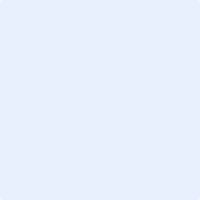 